Уважаемые родители (законные представители)!В целях профилактики детского дорожного транспортного травматизма и обеспечения у детей формирования навыков и знаний по соблюдению Правил дорожного движения, просим Вас ознакомиться с данными памятками и поговорить об этом с Вашими детьми!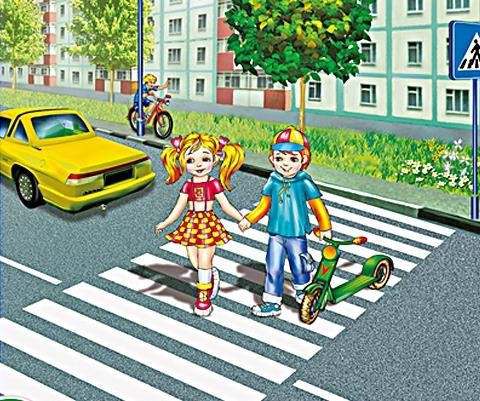 ПАМЯТКА ДЛЯ РОДИТЕЛЕЙПО ПРАВИЛАМ ДОРОЖНОГО ДВИЖЕНИЯНеобходимо учить детей не только соблюдать правила дорожного движения, но и с самого раннего возраста учить их наблюдать и ориентироваться. Необходимо учитывать, что основной способ формирования навыков поведения – наблюдение, подражание взрослым и, прежде всего родителям. Многие родители, не понимая этого, личным примером обучают детей неправильному поведению.Находясь с ребенком на проезжей части дороги, не спешите, переходить дорогу. Иначе Вы научите спешить там, где надо наблюдать и обеспечить безопасность.Не посылайте ребенка переходить или перебегать дорогу впереди вас – этим Вы обучаете его идти через дорогу, не глядя по сторонам. Маленького ребенка надо крепко держать за руку, быть готовым удержать при попытке вырваться – это типичная причина несчастных случаев.Учите ребенка смотреть. У ребенка должен быть выработан твердый навык: прежде чем сделать первый шаг с тротуара, он поворачивает голову и осматривает дорогу во всех направлениях. Это должно быть доведено до автоматизма.Учите ребенка замечать машину. Иногда ребенок не замечает машину или мотоцикл издалека. Научите его всматриваться вдаль, быстро замечать машину.Учите ребенка оценивать скорость и направление будущего движения машины. Научите ребенка определять, какая машина едет прямо, и какая готовится к повороту.Твердо усвойте сами и научите ребенка, что входить в любой вид транспорта и выходить из него можно только тогда, когда он стоит. Объясните ребенку, почему нельзя прыгать на ходу.